	Module:  Drama 30 - CH 30.2                                     	Name: ___________________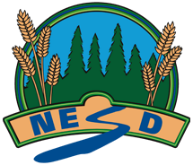 Feedback:Fully meeting expectations, with enriched understanding (EU)Fully meeting grade level expectations (FM)Mostly meeting grade level expectations (MM)Not yet meeting grade level expectations (NY)CH30.2 

Examine the role of the theatre and artists as potential agents of social change.You can insightfully examine the role of the theatre and artists as potential agents of social change.You might be: Creating a work that explores current social interests. Partnering with Saskatchewan members/ mentors whose work addresses local and/or global issues in an effort to bring greater awareness to the issues locally. Designing opportunities to create and perform work created via partnerships with Saskatchewan artists.You can examine the role of the theatre and artists as potential agents of social change.  You show this by:
Deconstructing established productions (Dear, Evan Hanson; Salt Baby; Rent) as agents of change and examining its root social issueInvestigating Saskatchewan theatres and artists whose work addresses social change.Applying established conventions of a movement to a current issueReflecting on and questioning the challenges and opportunities of theatre to affect social changeYou support your examination with relevant details and examples. You are exploring and practicing examining the role of the theatre and artists as potential agents of social change.  You may be: 
Exploring established productions and considering root social issuesDiscussing the ways the selected productions have influenced social changeIdentifying Saskatchewan theatres and artists whose work addresses social changeExamining conventions of a theatre movementExploring and selecting a current issue Recognizing the challenges and opportunities to affect social change.  You are having trouble examining the role of the theatre and artists as potential agents of social change.  Consider: What is a convention?What is a theatre movement?What are examples of current social issues?What could we learn from examples of established productions and they ways they address social change?Where do we find examples of Saskatchewan Theatres and artists?How are Saskatchewan artists and theatres impacting social change?What is a current social issue of importance to me?What challenges do artists face when trying to impact change through drama?What opportunities do artists have when trying to impact change through drama?